We recently asked parents for feedback around the enrichment opportunities at Fulwell Junior School. We had over 1/3 of our school community respond.Below you will find a summary of the results.Thank you to those who took the time to complete this survey.90% of parents agreed that at Fulwell Junior School we provide a wide range of after school clubs and activities.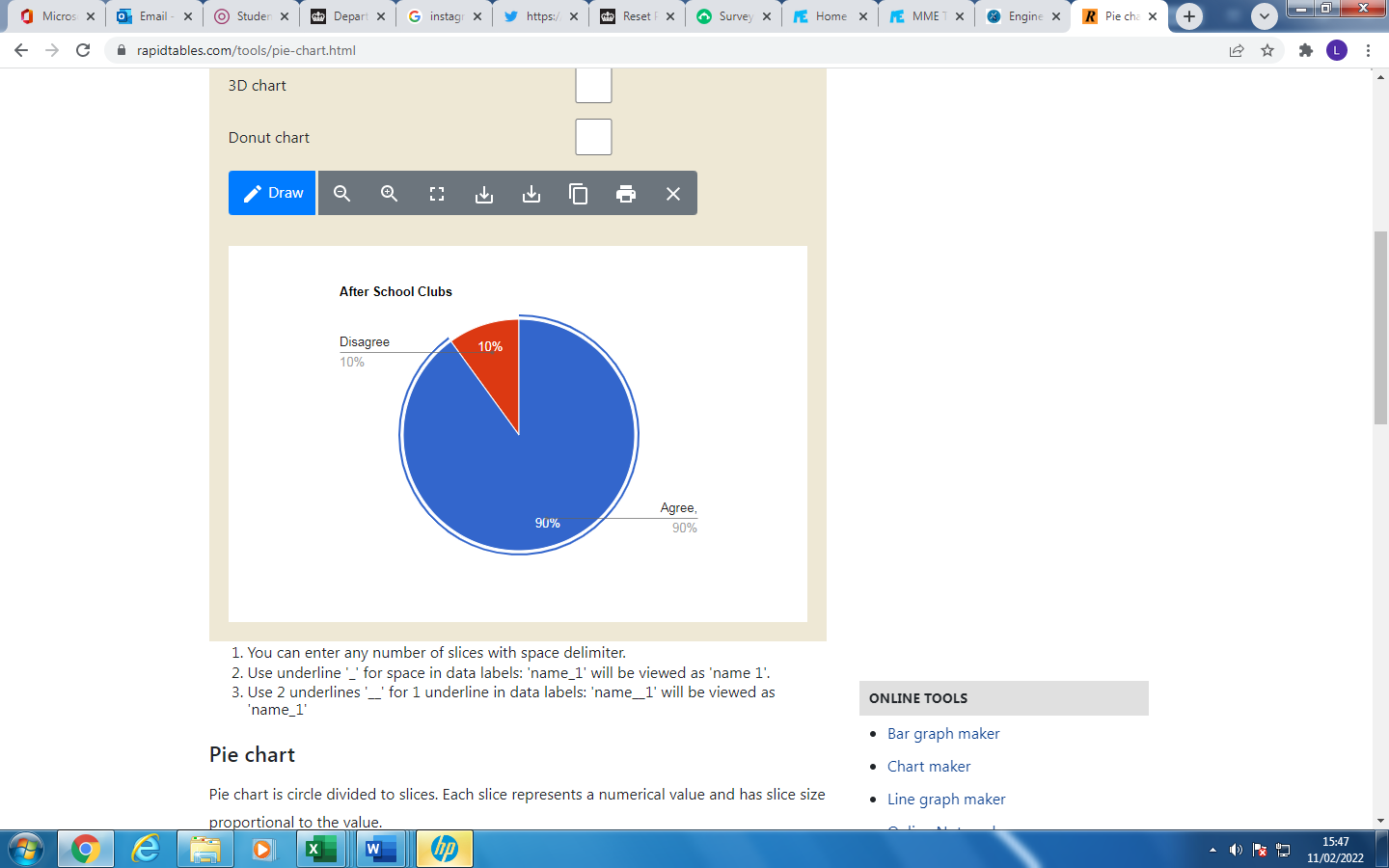 93% of children at FJS have had the opportunity to join a club of their choice this academic year.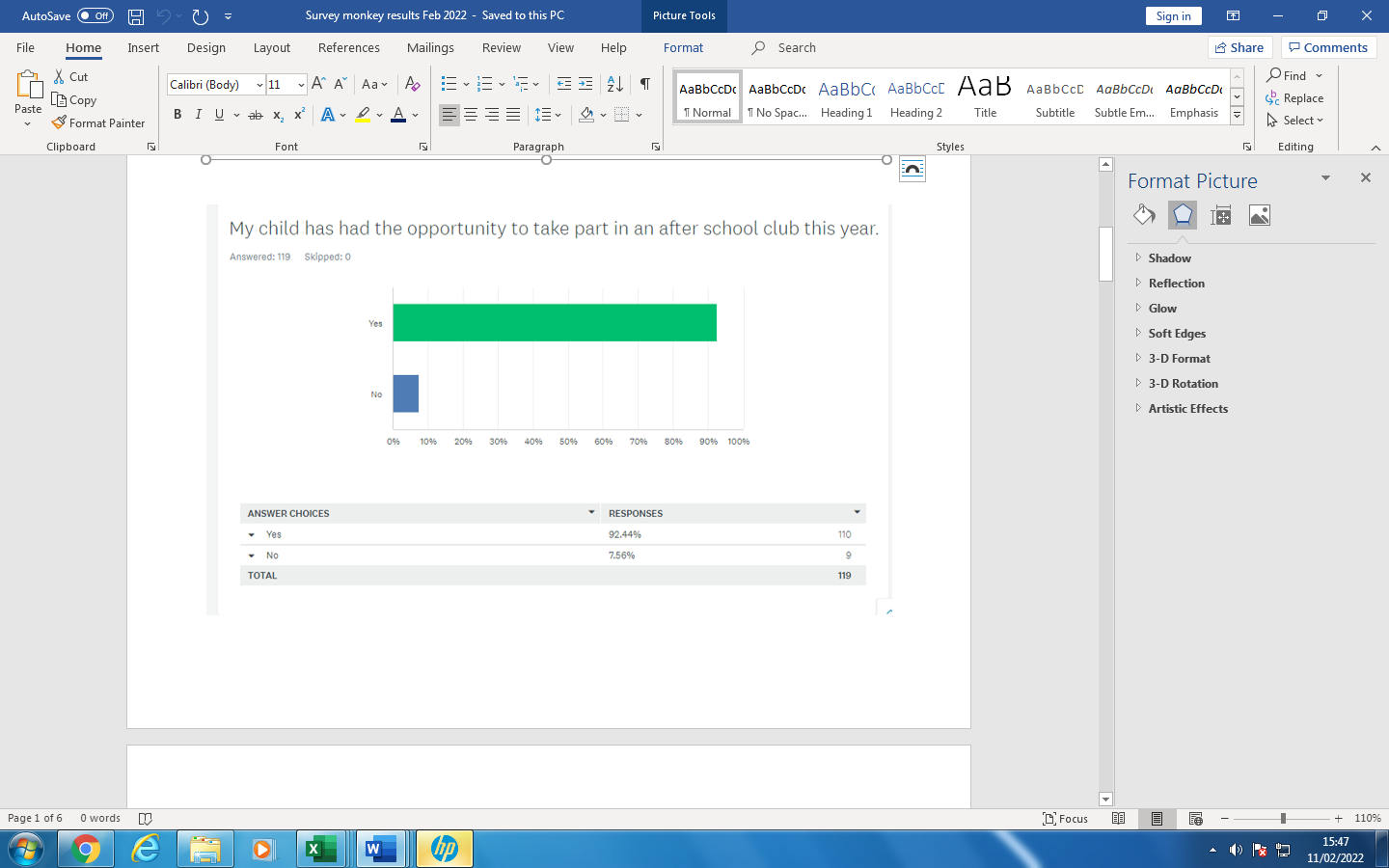 Over 98% of parents felt that our Enrichment days/Focus Weeks enhanced the learning for their child.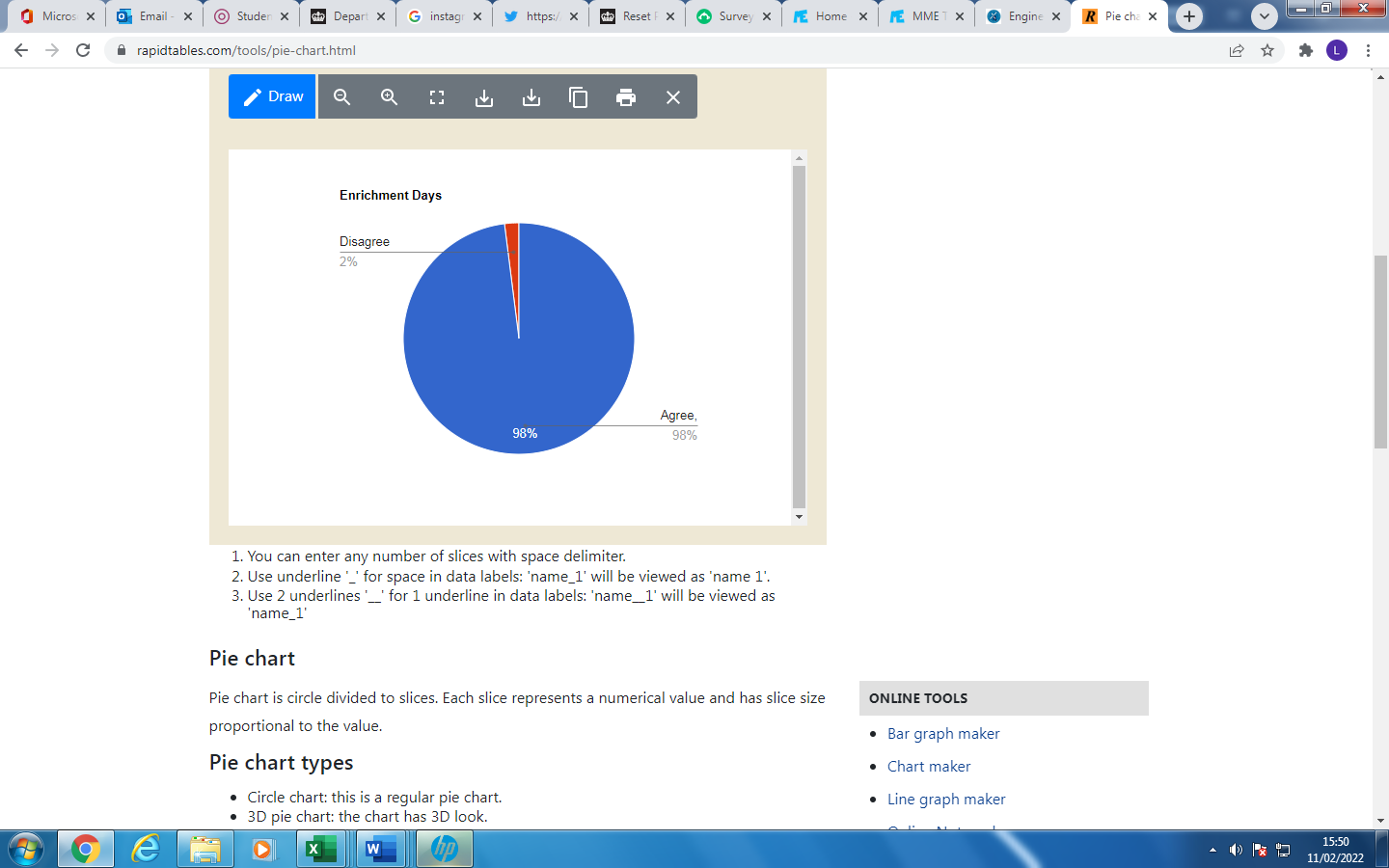 A whopping 100% of all parents surveyed said that their child enjoyed the enrichment days and focus weeks!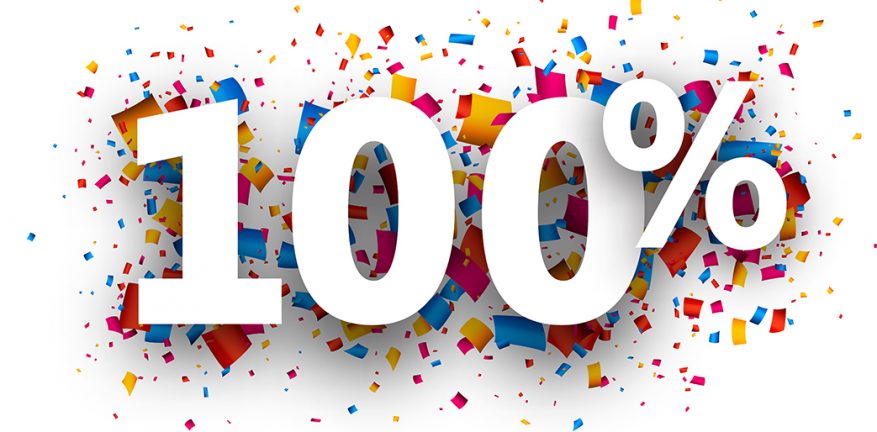 More than 93% of parents felt that FJS provided a good balance of academic and creative learning opportunities.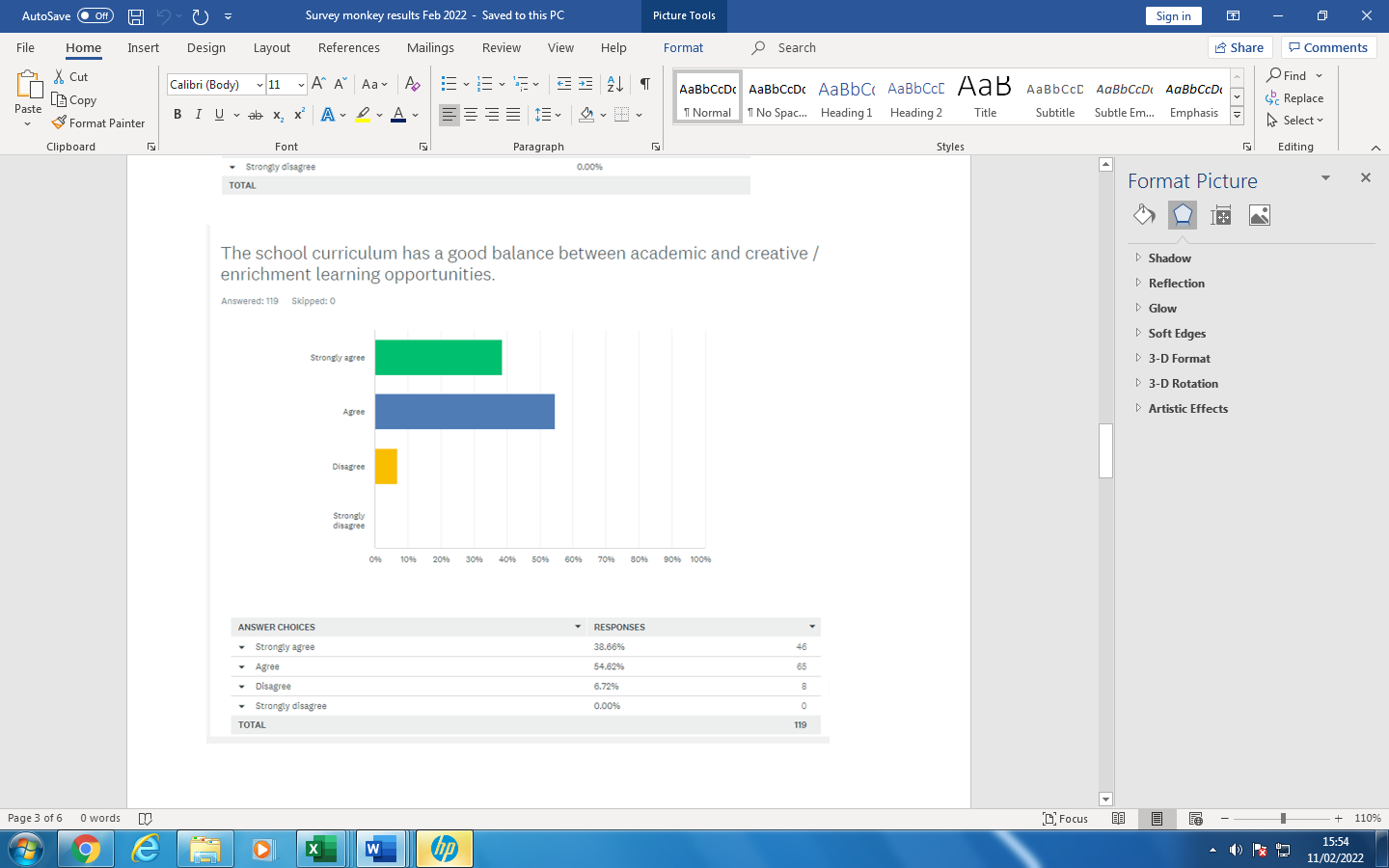 94% of those surveyed had seen an improvement in their child’s communication skills following our ‘Faculty Focus’ sessions.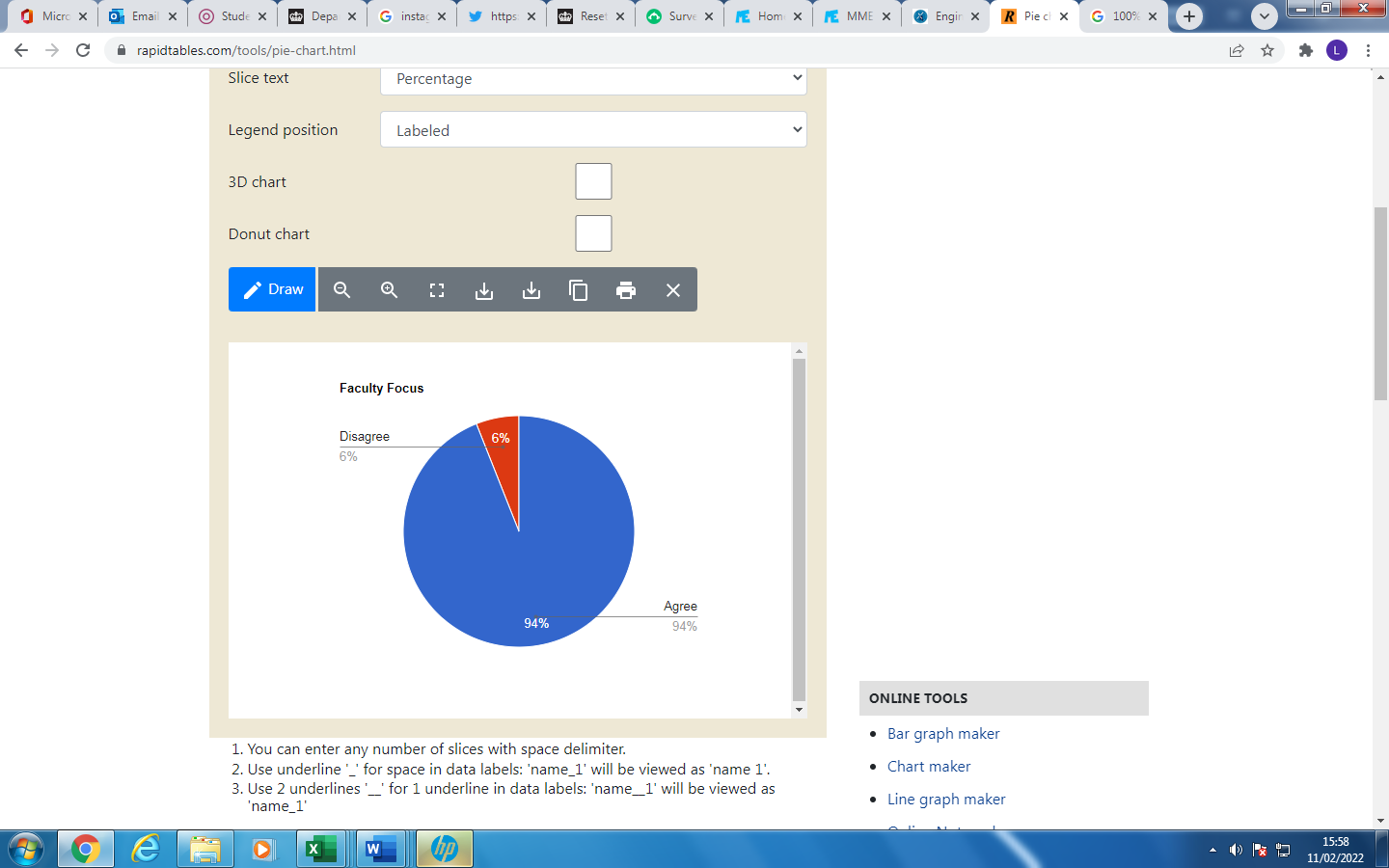 Almost 96% of parent’s agreed that the schools ‘Money Matters’  focus was a worthwhile addition to the school curriculum. 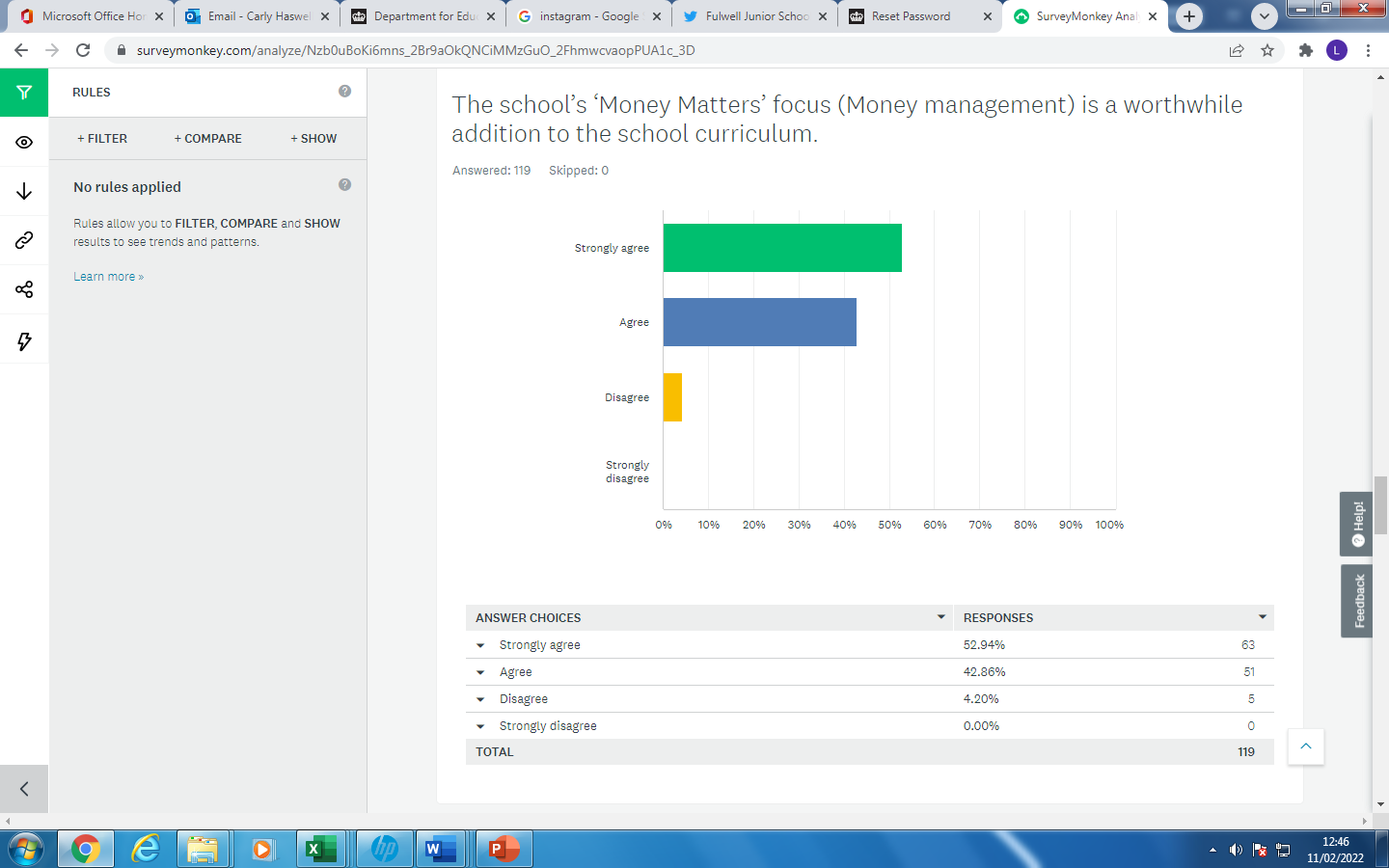 Finally, only a few months after its implementation, more than 84% of parents have already seen their child’s aspirations develop and be inspired by the extra opportunities they are afforded at FJS.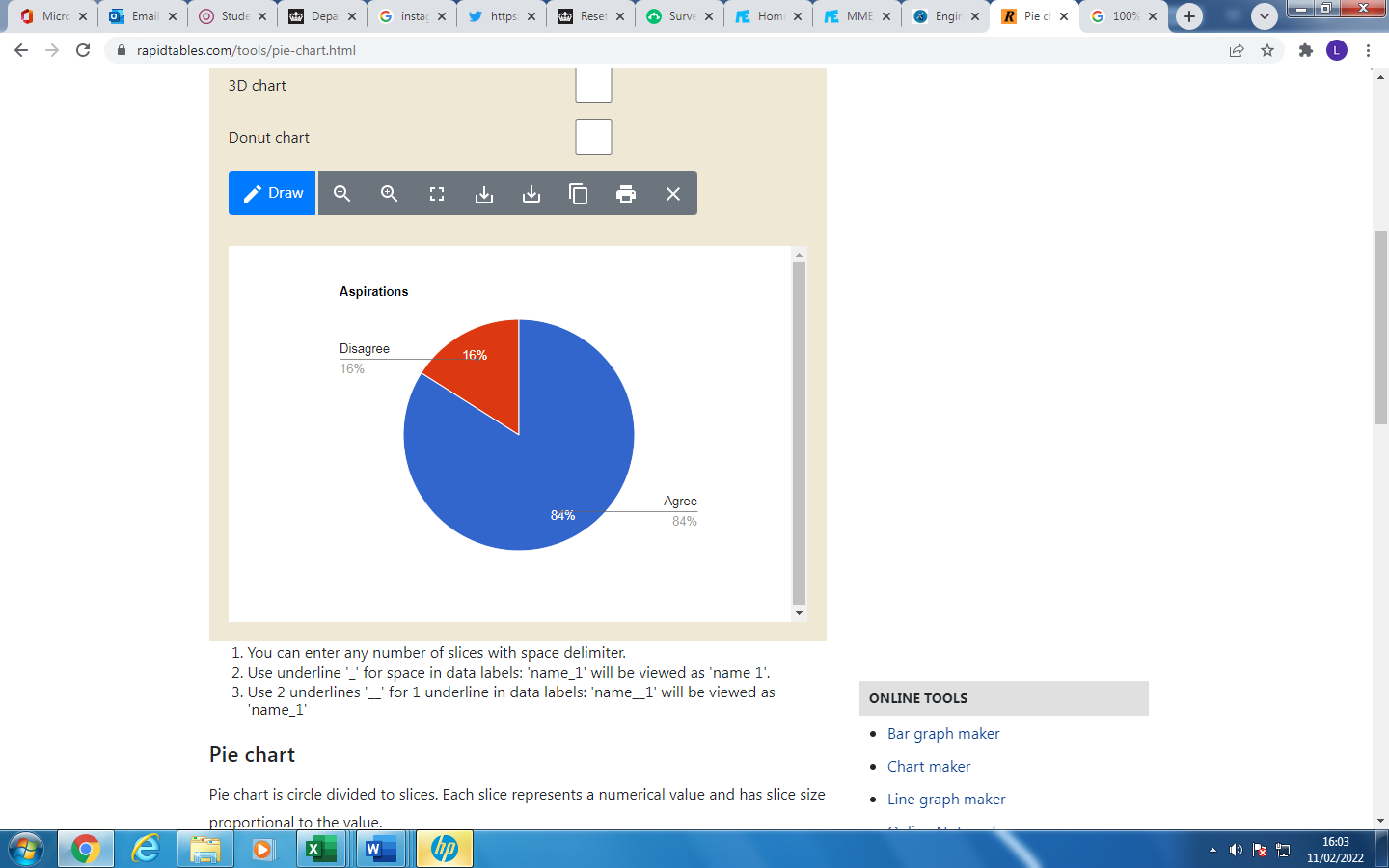 Spring 2 is almost upon us and we have many more after school clubs and fantastic enrichment opportunities lined up!